Оплатите счет, отсканировав код
через платежный терминал,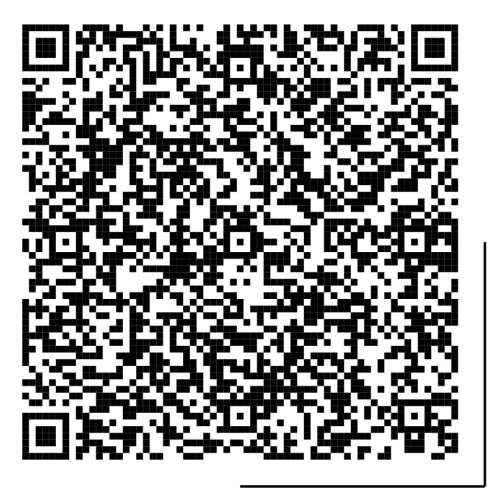 мобильное приложение Сбербанк Онлайн на смартфоне
или передав документ сотруднику банкаМБУ ЦРДМ Алые паруса	ИНН: 5321178203	КПП: 532101001	Р/С:40701810040301008030	Наименование банка: ОТДЕЛЕНИЕ НОВГОРОДБИК: 044959001	К/С: 0	Группа: название клуба 	_____________________ФИО ребенка: Ф.И.О. занимающегося	____________________Период оплаты: ММГГ 	_____________________Назначение: ФИО руководителя кружка __________________	КБК: 00000000000000000130 (семнадцать нолей 130)	ОКТМО: 49701000Сумма 	_____________ руб. _____________ коп.- - - - - - - - - - - - - - - - -  линия отреза - - - - - - - - - - - - - - - - - Оплатите счет, отсканировав код
через платежный терминал,мобильное приложение Сбербанк Онлайн на смартфоне
или передав документ сотруднику банкаМБУ ЦРДМ Алые паруса	ИНН: 5321178203	КПП: 532101001	Р/С:40701810040301008030	Наименование банка: ОТДЕЛЕНИЕ НОВГОРОДБИК: 044959001	К/С: 0	Группа: название клуба 	_____________________ФИО ребенка: Ф.И.О. занимающегося	____________________Период оплаты: ММГГ 	_____________________Назначение: ФИО руководителя кружка __________________	КБК: 00000000000000000130 (семнадцать нолей 130)	ОКТМО: 49701000Сумма 	_____________ руб. _____________ коп.